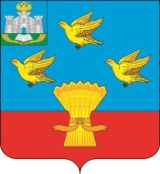 РОССИЙСКАЯ ФЕДЕРАЦИЯОРЛОВСКАЯ ОБЛАСТЬ ЛИВЕНСКИЙ  РАЙОННЫЙ  СОВЕТ  НАРОДНЫХ  ДЕПУТАТОВРЕШЕНИЕО внесении изменений в приложение  к решению Ливенского районного Совета народных депутатов от 30 января 2020 года № 39/490-РС «Об утверждении Программы  наказов избирателей депутатам Ливенского районного Совета народных депутатов Орловской области на 2020 год»      1. Внести в приложение к решению Ливенского районного Совета народных депутатов от 30 января 2020 года № 39/490-РС «Об утверждении Программы наказов избирателей депутатам Ливенского районного Совета народных депутатов Орловской области на 2020 год» (газета «Ливенский край» от 04 февраля 2020 года № 1) (в редакции решения Ливенского районного Совета народных депутатов от 23 апреля 2020 года № 42/508-РС (газета «Ливенский край» от 28 апреля 2020 года № 8)   следующие изменения:      1) в столбце 6 строки 1 слова «Приобретение тротуарной плитки для ремонта центрального входа МБОУ «Екатериновская СОШ» заменить словами «Софинансирование текущего ремонта центрального входа здания МБОУ «Екатериновская СОШ»;      2) строку 4 изложить в следующей редакции:     3) строку 14 изложить в следующей редакции:     2. Направить настоящее решение главе Ливенского района для подписания и опубликования.     3. Настоящее решение вступает в силу после его официального опубликования.     4. Настоящее решение разместить на официальном сайте администрации Ливенского района в информационно-телекоммуникационной сети "Интернет".     5. Контроль за исполнением настоящего решения возложить на постоянную депутатскую комиссию по экономической политике, бюджету, налогам, муниципальной собственности и землепользованию (Д.Д. Шалимов).Глава Ливенского района                                                                              Ю.Н Ревин     Председатель Совета                                                                            М.Н. Савенкова27 мая  2020 года № 43/520-РСг. ЛивныПринято на 43 заседанииЛивенского районного Совета народных депутатов4Жители д.Екате-риновкаЛивенский районс. Екатери-новка ул.Цент-ральная д.14 аНикольское сельское поселениеУправлениеобразования администрации Ливенского района Софинансиро-вание текущего ремонта центрального входа здания МБОУ Екатериновская СОШ»июнь60,0АмелякинС.Н.14Жители д.Семенихинод.РогЛивенс-кий районд.Рог улШколь-ная д.9Дутовское сельское поселениеУправлениеобразования администрации Ливенского района Приобретение обеденных столов и учебной мебели (шкаф, комод и стол-комод)  в МБОУ «Дутовская СОШ»июнь60,0ЗубановА.Н.